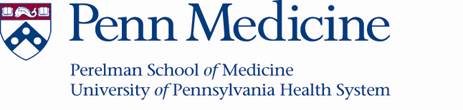 RODENT METABOLIC PHENOTYPING COREPlease enter all requested information in the space provided, sign, and submit to the IDOM business office. If you have any questions please contact Jennifer Rojas at 215-802-4028PRINCIPAL INVESTIGATOR    __________________________________     	AUTHORIZED USER   __________________________________DEPARTMENT		    __________________________________	DEPARTMENT             __________________________________ADDRESS		    __________________________________	ADDRESS	     __________________________________MAIL CODE		    __________________________________	MAIL CODE	     __________________________________TELEPHONE		    __________________________________	TELEPHONE	     __________________________________FAX			    __________________________________	FAX		     __________________________________E-MAIL			    __________________________________	E-MAIL		     __________________________________PROJECT TITLE	       ______________________________________________________________________________________________________FUNDING SOURCE       ______________________________________________________________________________________________________GRANT ID NUMBER     ______________________________________________________________________________________________________									                         CNAC  ORG  BC  FUND  OBJ   PROJ  CREFBUSINESS ADMINISTRATOR  __________________________________		ACCOUNT NUMBER    _______________________________________	DEPARTMENT		   __________________________________		EXPIRATION DATE     _______________________________________ADDRESS		   __________________________________MAILCODE		   __________________________________TELEPHONE		   __________________________________FAX			   __________________________________E-MAIL			   __________________________________REQUESTOR    		   _____________________________________________ 			     (SIGNATURE)                                      	(DATE)My signature indicates that I am affiliated with the above lab and that any services provided by the core are for the project named abovePRINCIPAL INVESTIGATOR    _____________________________________________ 			     (SIGNATURE)        		(DATE)I agree to acknowledge the Diabetes Research Center grant  (P30-DK19525) and the services of the Mouse Phenotyping, Physiology, and Metabolism Core in any resulting publicationsBUSINESS ADMINISTRATOR    _____________________________________________			     (SIGNATURE)         		(DATE)